Colegio Mercedes Marín del Solar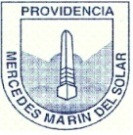 ProvidenciaDelia Maulén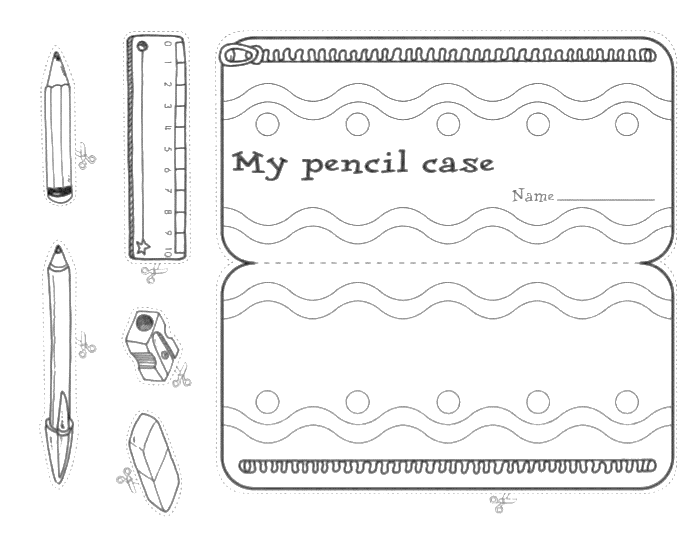 